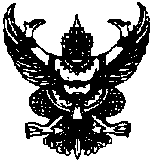 ประกาศองค์การบริหารส่วนตำบลหนองปลิง
เรื่อง ประกาศผู้ชนะการเสนอราคา ซื้ออาหารเสริม (นม) พาสเจอร์ไรส์ (รสจืด) ขนาดบรรจุ ๒๐๐ มล. สำหรับศูนย์พัฒนาเด็กเล็กบ้านโคกมะนาว หมู่ที่ ๒ ตำบลหนองปลิง อำเภอนิคมน้ำอูน จังหวัดสกลนคร จำนวนนักเรียน ๒๕ คน จำนวน ๒๐ วัน ประจำเดือน กันยายน ๒๕๖๒ โดยวิธีเฉพาะเจาะจง
-------------------------------------------------------------------- ประกาศองค์การบริหารส่วนตำบลหนองปลิง
เรื่อง ประกาศผู้ชนะการเสนอราคา ซื้ออาหารเสริม (นม) พาสเจอร์ไรส์ (รสจืด) ขนาดบรรจุ ๒๐๐ มล. สำหรับศูนย์พัฒนาเด็กเล็กบ้านโคกมะนาว หมู่ที่ ๒ ตำบลหนองปลิง อำเภอนิคมน้ำอูน จังหวัดสกลนคร จำนวนนักเรียน ๒๕ คน จำนวน ๒๐ วัน ประจำเดือน กันยายน ๒๕๖๒ โดยวิธีเฉพาะเจาะจง
--------------------------------------------------------------------                ตามที่ องค์การบริหารส่วนตำบลหนองปลิง ได้มีโครงการ ซื้ออาหารเสริม (นม) พาสเจอร์ไรส์ (รสจืด) ขนาดบรรจุ ๒๐๐ มล. สำหรับศูนย์พัฒนาเด็กเล็กบ้านโคกมะนาว หมู่ที่ ๒ ตำบลหนองปลิง อำเภอนิคมน้ำอูน จังหวัดสกลนคร จำนวนนักเรียน ๒๕ คน จำนวน ๒๐ วัน ประจำเดือน กันยายน ๒๕๖๒ โดยวิธีเฉพาะเจาะจง  นั้น
               ซื้ออาหารเสริม (นม) พาสเจอร์ไรส์ (รสจืด) ขนาดบรรจุ ๒๐๐ มล. สำหรับศูนย์พัฒนาเด็กเล็กบ้านโคกมะนาว หมู่ที่ ๒ ตำบลหนองปลิง อำเภอนิคมน้ำอูน จังหวัดสกลนคร จำนวนนักเรียน ๒๕ คน ประจำเดือน กันยายน ๒๕๖๒ จำนวน ๕๐๐ ถุง/bag ผู้ได้รับการคัดเลือก ได้แก่ สหกรณ์โคนมวาริชภูมิ จำกัด (ขายส่ง,ขายปลีก,ให้บริการ,ผู้ผลิต) โดยเสนอราคา เป็นเงินทั้งสิ้น ๓,๒๙๐.๐๐ บาท (สามพันสองร้อยเก้าสิบบาทถ้วน) รวมภาษีมูลค่าเพิ่มและภาษีอื่น ค่าขนส่ง ค่าจดทะเบียน และค่าใช้จ่ายอื่นๆ ทั้งปวง               ตามที่ องค์การบริหารส่วนตำบลหนองปลิง ได้มีโครงการ ซื้ออาหารเสริม (นม) พาสเจอร์ไรส์ (รสจืด) ขนาดบรรจุ ๒๐๐ มล. สำหรับศูนย์พัฒนาเด็กเล็กบ้านโคกมะนาว หมู่ที่ ๒ ตำบลหนองปลิง อำเภอนิคมน้ำอูน จังหวัดสกลนคร จำนวนนักเรียน ๒๕ คน จำนวน ๒๐ วัน ประจำเดือน กันยายน ๒๕๖๒ โดยวิธีเฉพาะเจาะจง  นั้น
               ซื้ออาหารเสริม (นม) พาสเจอร์ไรส์ (รสจืด) ขนาดบรรจุ ๒๐๐ มล. สำหรับศูนย์พัฒนาเด็กเล็กบ้านโคกมะนาว หมู่ที่ ๒ ตำบลหนองปลิง อำเภอนิคมน้ำอูน จังหวัดสกลนคร จำนวนนักเรียน ๒๕ คน ประจำเดือน กันยายน ๒๕๖๒ จำนวน ๕๐๐ ถุง/bag ผู้ได้รับการคัดเลือก ได้แก่ สหกรณ์โคนมวาริชภูมิ จำกัด (ขายส่ง,ขายปลีก,ให้บริการ,ผู้ผลิต) โดยเสนอราคา เป็นเงินทั้งสิ้น ๓,๒๙๐.๐๐ บาท (สามพันสองร้อยเก้าสิบบาทถ้วน) รวมภาษีมูลค่าเพิ่มและภาษีอื่น ค่าขนส่ง ค่าจดทะเบียน และค่าใช้จ่ายอื่นๆ ทั้งปวงประกาศ ณ วันที่  ๓๐ สิงหาคม พ.ศ. ๒๕๖๒